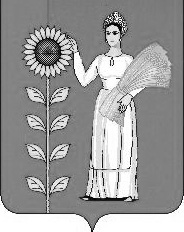 СОВЕТ ДЕПУТАТОВ СЕЛЬСКОГО ПОСЕЛЕНИЯТИХВИНСКИЙ СЕЛЬСОВЕТДобринского муниципального района Липецкой областиРоссийской Федерации18-я сессия VI созываР Е Ш Е Н И Е28.12.2021 г.                    д.Большая Плавица                    69-рсО внесении изменений в Положение «О денежном содержании и социальных гарантиях, лиц замещающих должности муниципальной службы администрации сельского поселения Тихвинский сельсовет Добринского муниципального района»               Рассмотрев представленный администрацией сельского поселения Тихвинский сельсовет проект изменений в Положение «О денежном содержании и социальных гарантиях, лиц замещающих должности муниципальной службы администрации сельского поселения Тихвинский сельсовет Добринского муниципального района», принятое решением Совета депутатов сельского поселения Тихвинский сельсовет Добринского муниципального района от 05.12.2019г. №211-рс, руководствуясь ст.35 п.19 Устава сельского поселения Тихвинский сельсовет,  Совет депутатов сельского поселения Тихвинский сельсовет         РЕШИЛ :1. Принять изменения в Положение «О денежном содержании и социальных гарантиях лиц, замещающих должности муниципальной службы администрации сельского поселения Тихвинский сельсовет Добринского муниципального района», принятое решением Совета депутатов сельского поселения Тихвинский сельсовет Добринского муниципального района от 05.12.2019г. №211-рс (прилагается).2. Направить указанный нормативный правовой акт главе сельского поселения для подписания и официального обнародования.       3.  Настоящее   решение    вступает    в    силу    со    дня    его    официального          обнародования и распространяется на правоотношения, возникшие с 1 января       2022 года.Председатель Совета депутатовсельского поселенияТихвинский сельсовет                                В.И.МакаричеваПриняты  Решением  Совета депутатовсельского поселения Тихвинский сельсоветДобринского муниципального районаЛипецкой области Российской Федерации                                                                            от 28.12.2021г. №69 -рсИЗМЕНЕНИЯ в Положение о денежном содержании и социальных гарантиях лиц, замещающих должности муниципальной службы администрации сельского поселения Тихвинский сельсовет Добринского муниципального района Внести в Положение о денежном содержании и социальных гарантиях лиц, замещающих должности муниципальной службы администрации сельского поселения Тихвинский сельсовет Добринского муниципального района, принятого решением Совета депутатов сельского поселения Тихвинский сельсовет №211-рс от 05.12.2019г. (с внесенными изменениями от 07.12.2020 г. №21-рс) следующие изменения:Пункт 3 статьи 2 «Оплата труда муниципальных служащих»изложить в новой редакции:Оклад за классный чин муниципальным служащим устанавливается в следующих размерах:Приложение №1 к Положению «О денежном содержании и социальных гарантиях лиц, замещающих должности муниципальной службы администрации сельского поселения Тихвинский сельсовет Добринского муниципального района» изложить в новой редакции:                                                Размеры
должностных окладов и  ежемесячного денежного поощрения лиц, замещающих должности муниципальной службысельского поселения Тихвинский сельсовет
                                                                                                                 (рубли)Глава сельского поселенияТихвинский сельсовет	А.Г.КондратовНаименование классного чинаРазмер оклада за классный чинРеферент муниципальной службы Липецкой области 1 класса1 839Референт муниципальной службы Липецкой области 2 класса1 226Референт муниципальной службы Липецкой области 3 класса613Секретарь муниципальной службы Липецкой области 1 класса1393Секретарь муниципальной службы Липецкой области 2 класса928 Секретарь муниципальной службы Липецкой области 3 класса465Наименование должностей(8 группа) Размер должностного окладаЕжемесячное денежноепоощрение(должностныхокладов)Старший специалист 1 разряда48281,2Специалист 1 разряда46391,0